Domáca úloha zo Slovenského jazyka a literatúry od 22.3.2021 do 26.3.2021Ročník:  tretíMeno a priezvisko žiaka:  Vypracovala:   Mgr. Iveta Rudyová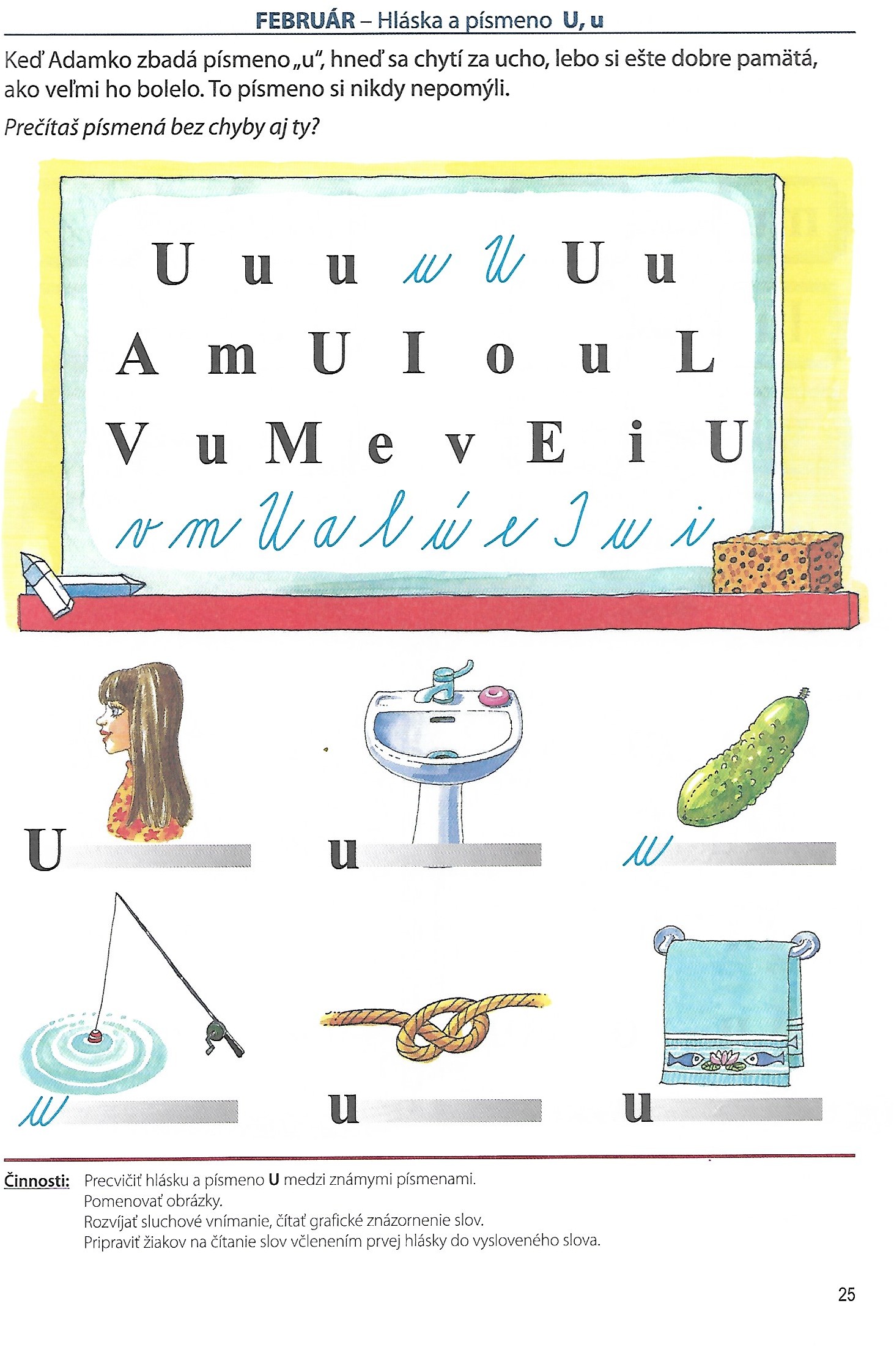 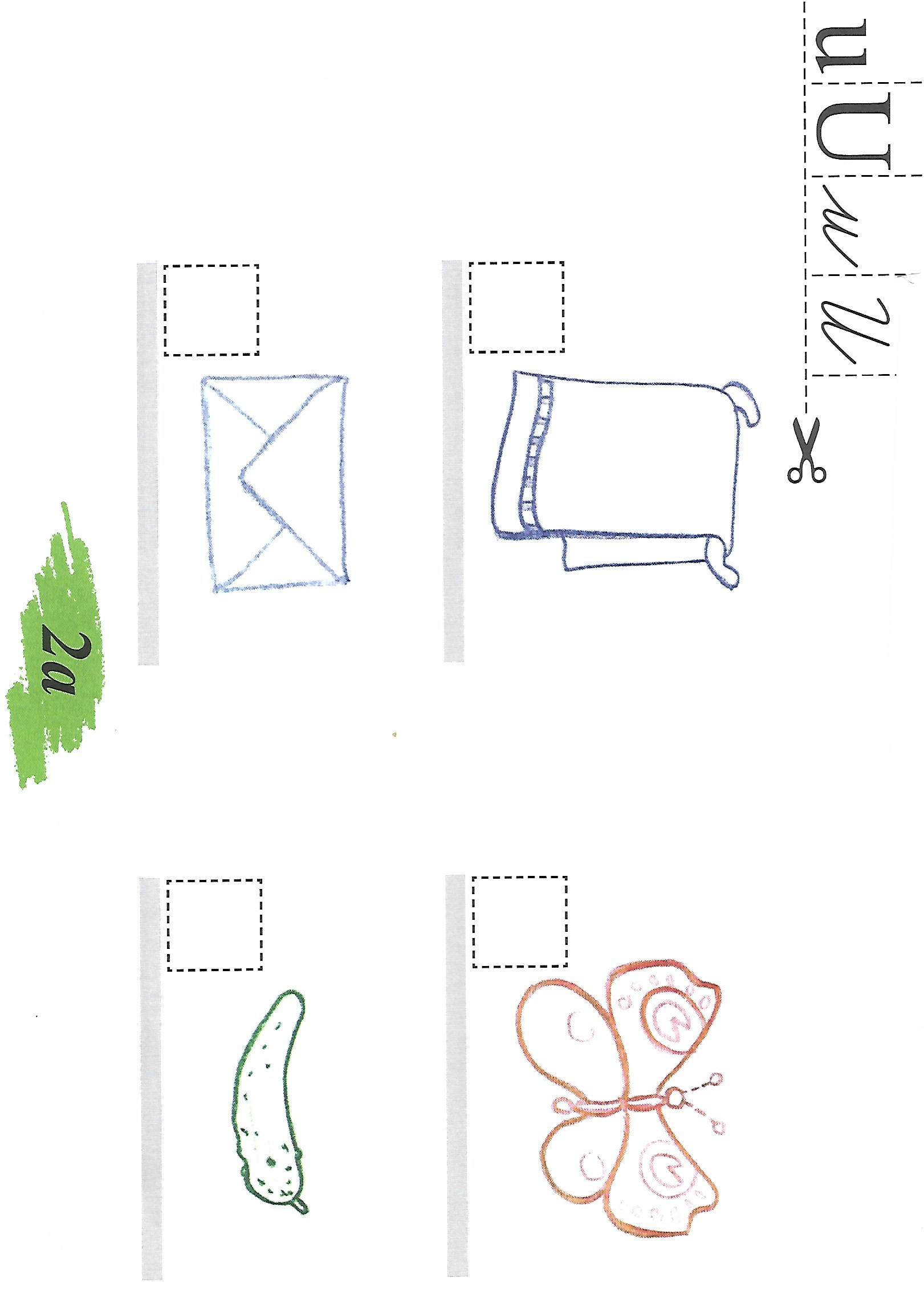 Čítaj nahlas: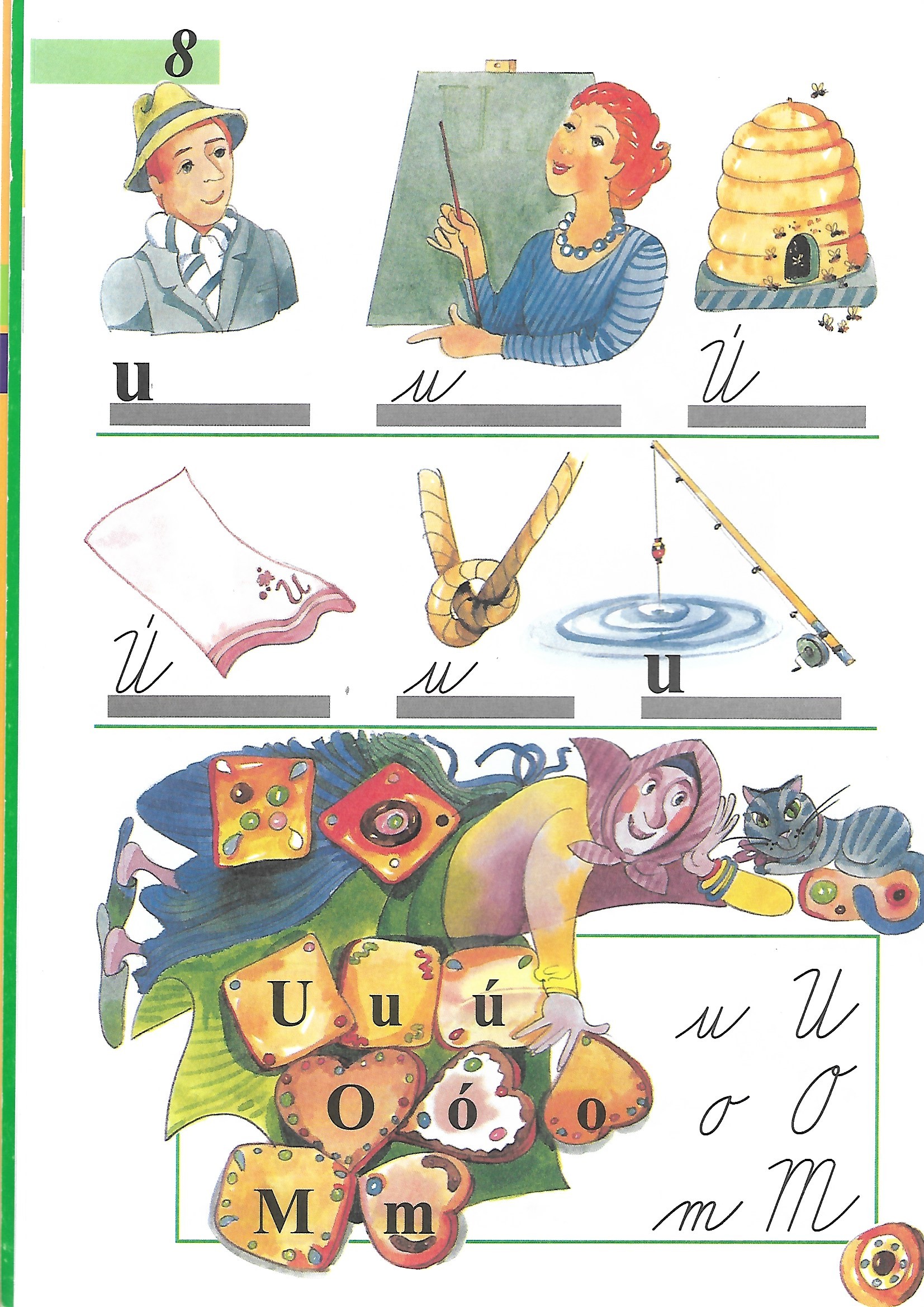 Domáca úloha z predmetu :Rozvíjanie komunikačnej schopnosti  od 22.3.2021 do 26.3.2021Ročník:  tretíMeno a priezvisko žiaka:  Vypracovala:   Mgr. Iveta Rudyová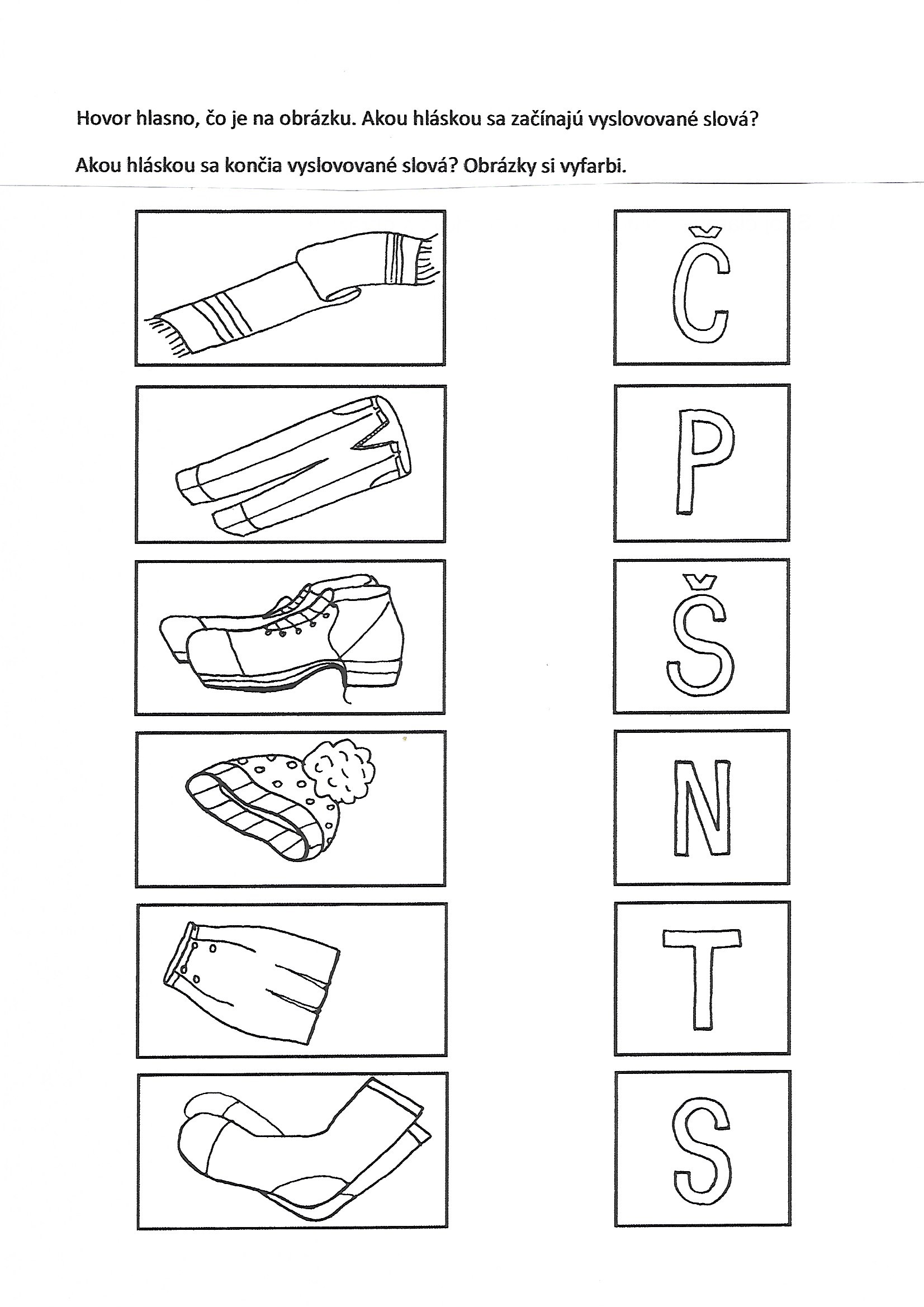 U LEKÁRARozprávaj, čo vidíš na obrázku. Vytvor jednoduché vety.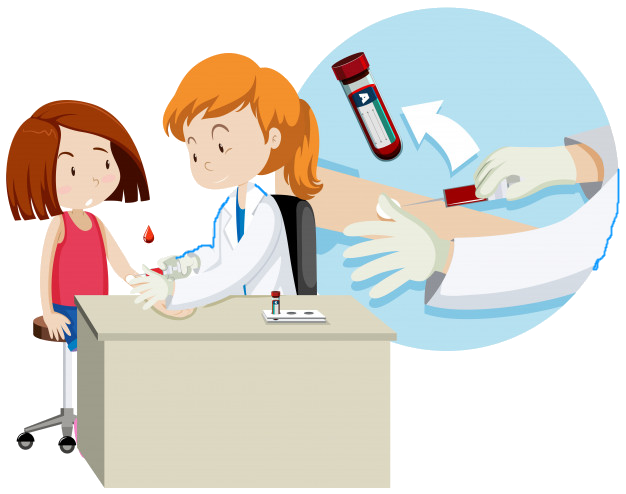 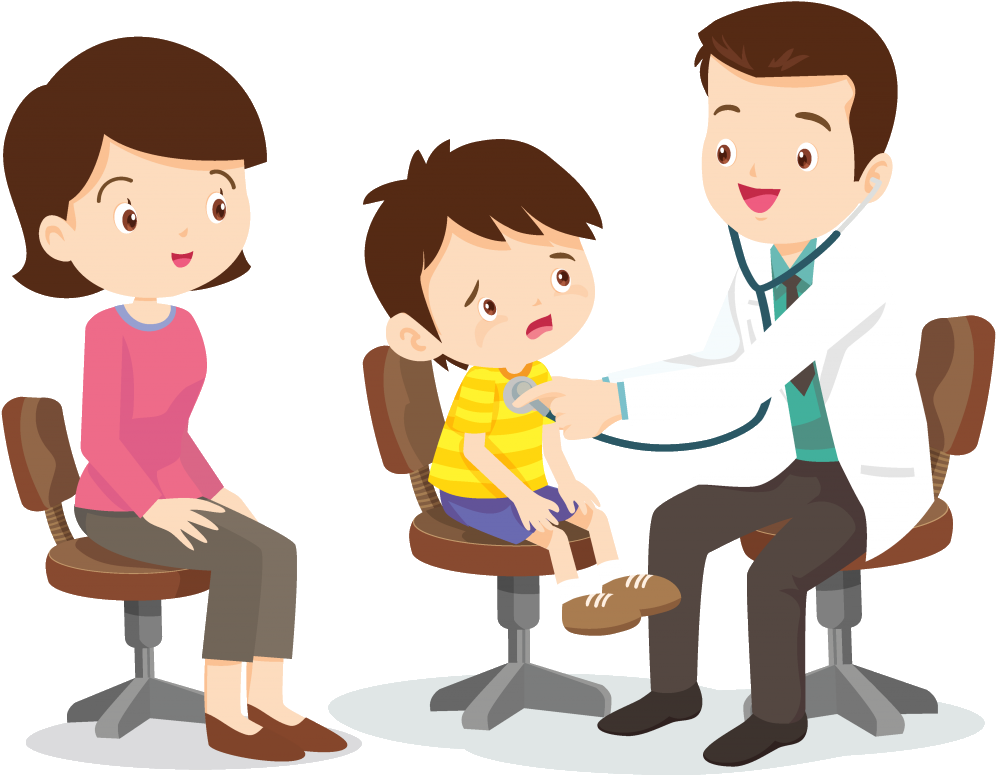 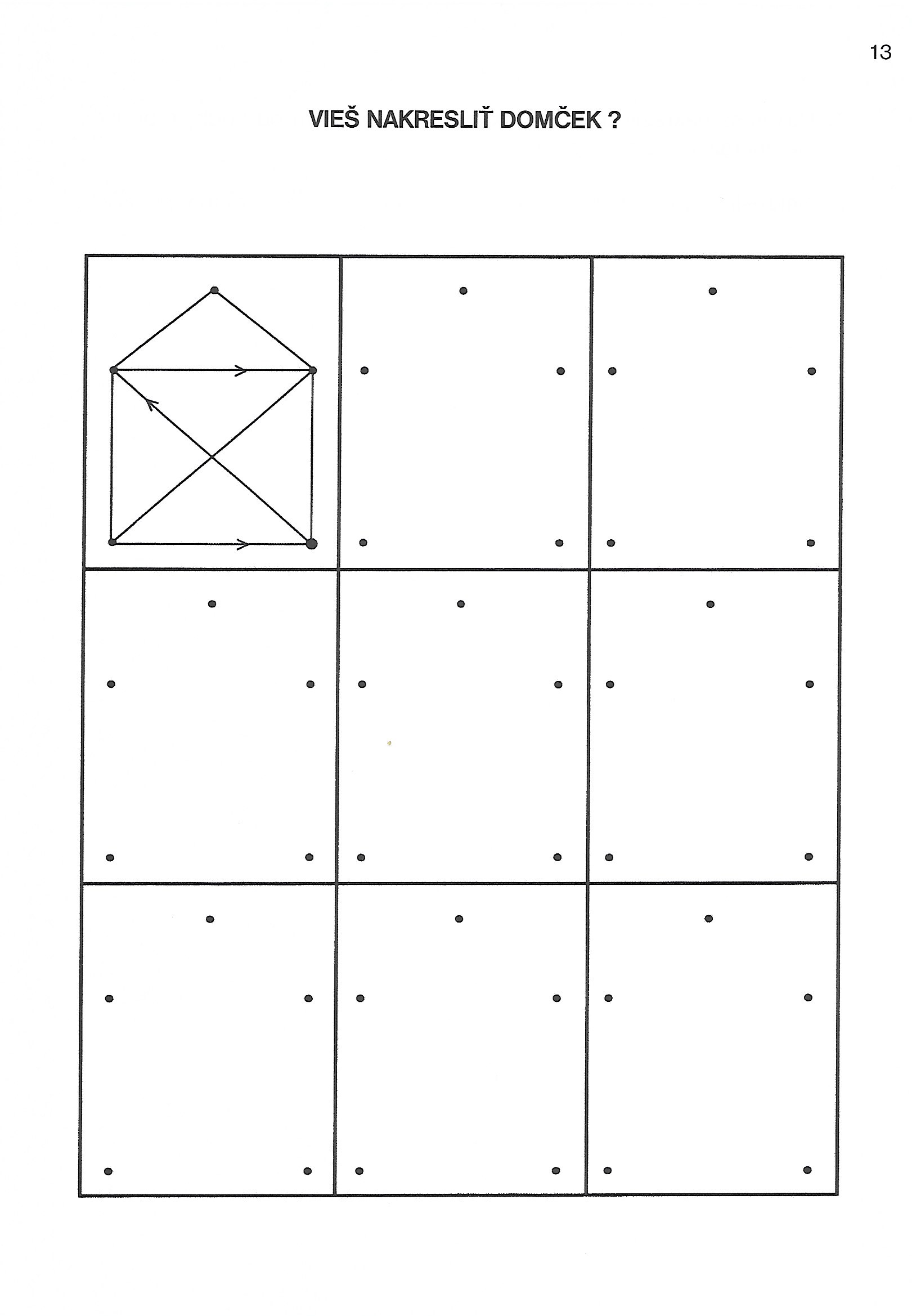 Domáca úloha z predmetu :Rozvíjanie grafomotorických zručností  od 22.3.2021 do 26.3.2021Ročník:  tretíMeno a priezvisko žiaka:  Vypracovala:   Mgr. Iveta Rudyová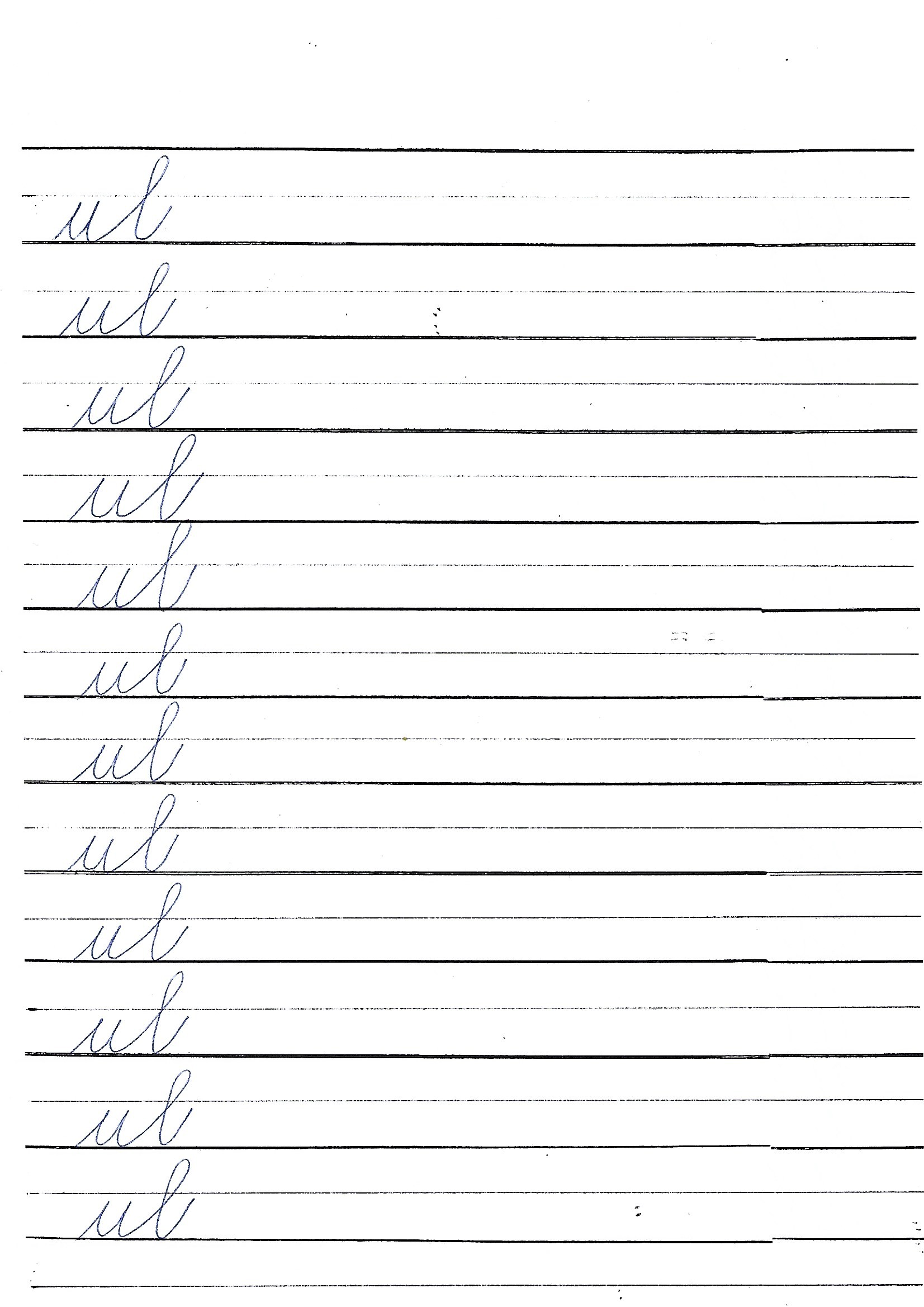 Domáca úloha z Matematiky od 22.3.2021 do 26.3.2021Ročník:  tretíMeno a priezvisko žiaka:   Vypracovala:   Mgr. Iveta Rudyová1.Dokresli snehové vločky a dosaď do číselného radu: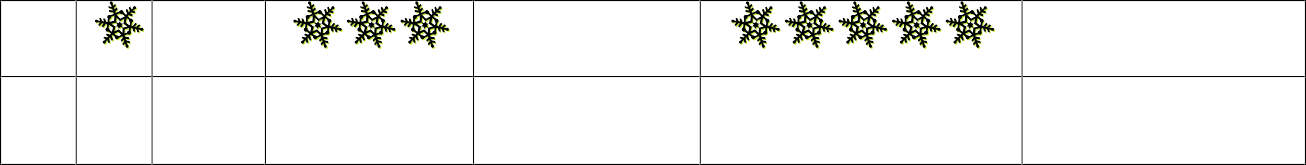 5. Vyrieš slovnú úlohu:Miško navliekal náramok. Navliekol 3 žlté koráliky a 2 červené. Koľko korálikov navliekol spolu? žlté	 	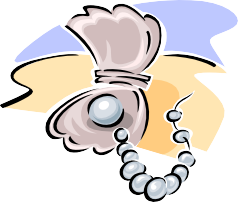 červené	 	spolu	 	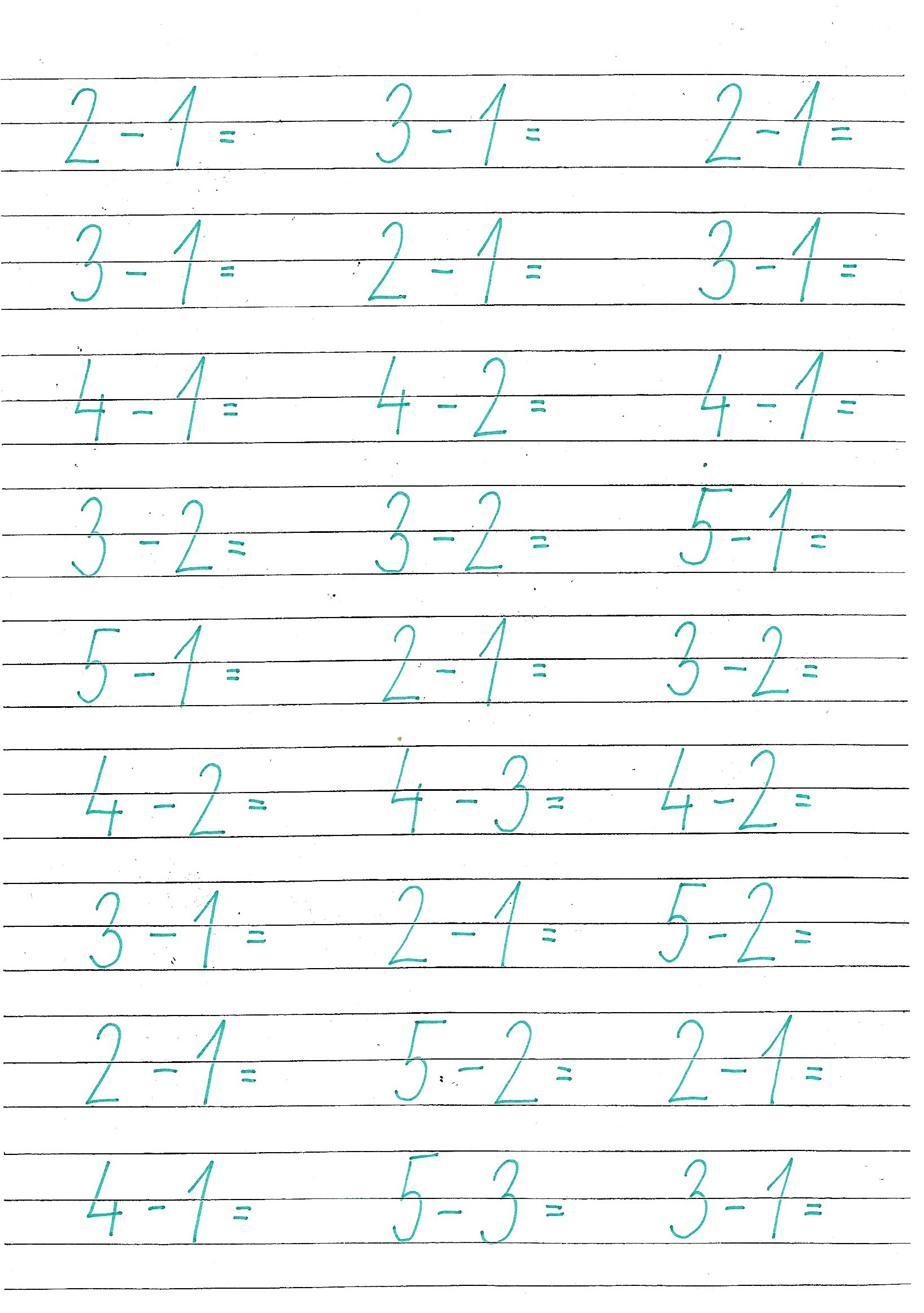 Vypočítaj a dopíš príklad na odčítanie:Domáca úloha z Vecného učenia od 22.3.2021 do 26.3.2021Ročník:  tretíMeno a priezvisko žiaka:   Vypracovala:   Mgr. Iveta RudyováVymenuj časti tela na obrázkoch chlapca a dievčaťa. Povedz, čo majú na tvári. Vystrihni si postavičky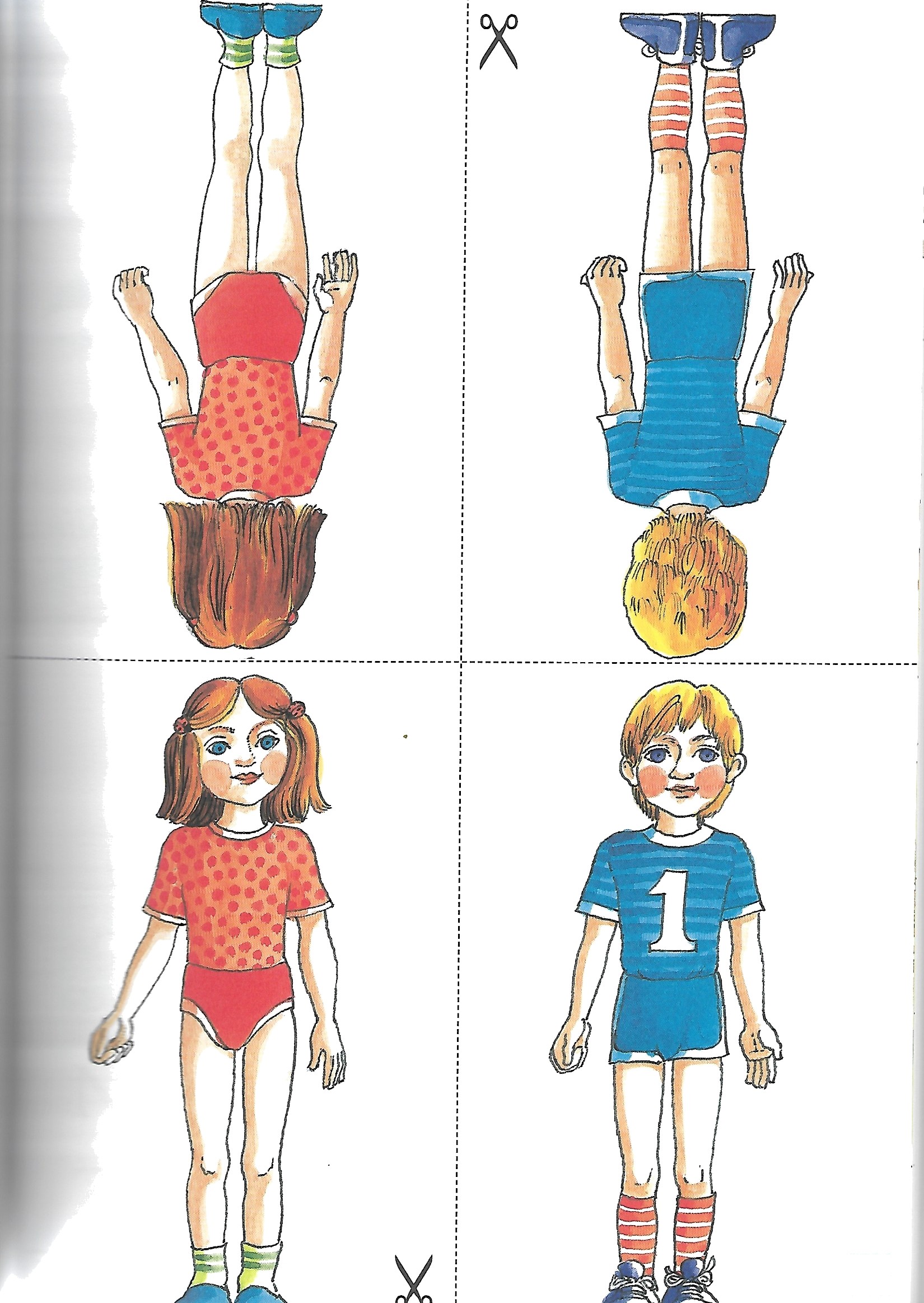 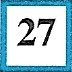 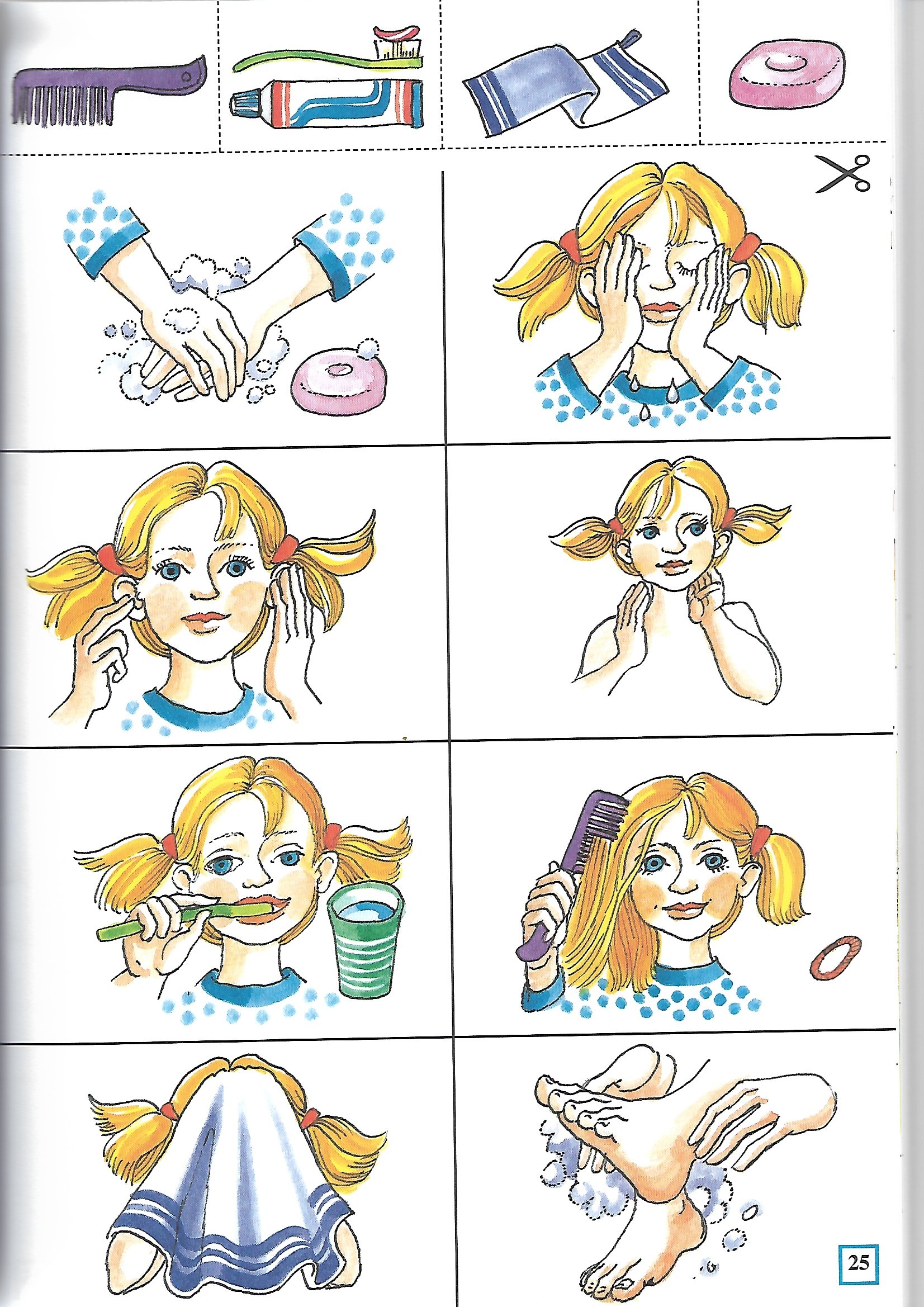 Povedz,čo robí dievčatko na obrázku. Robíš to aj ty?2. Porovnaj:000201302112113110233. Vypočítaj:0+1=2-1=1+2=1-0=2+1=3-2=4. Rozlož číslo:Vypočítaj.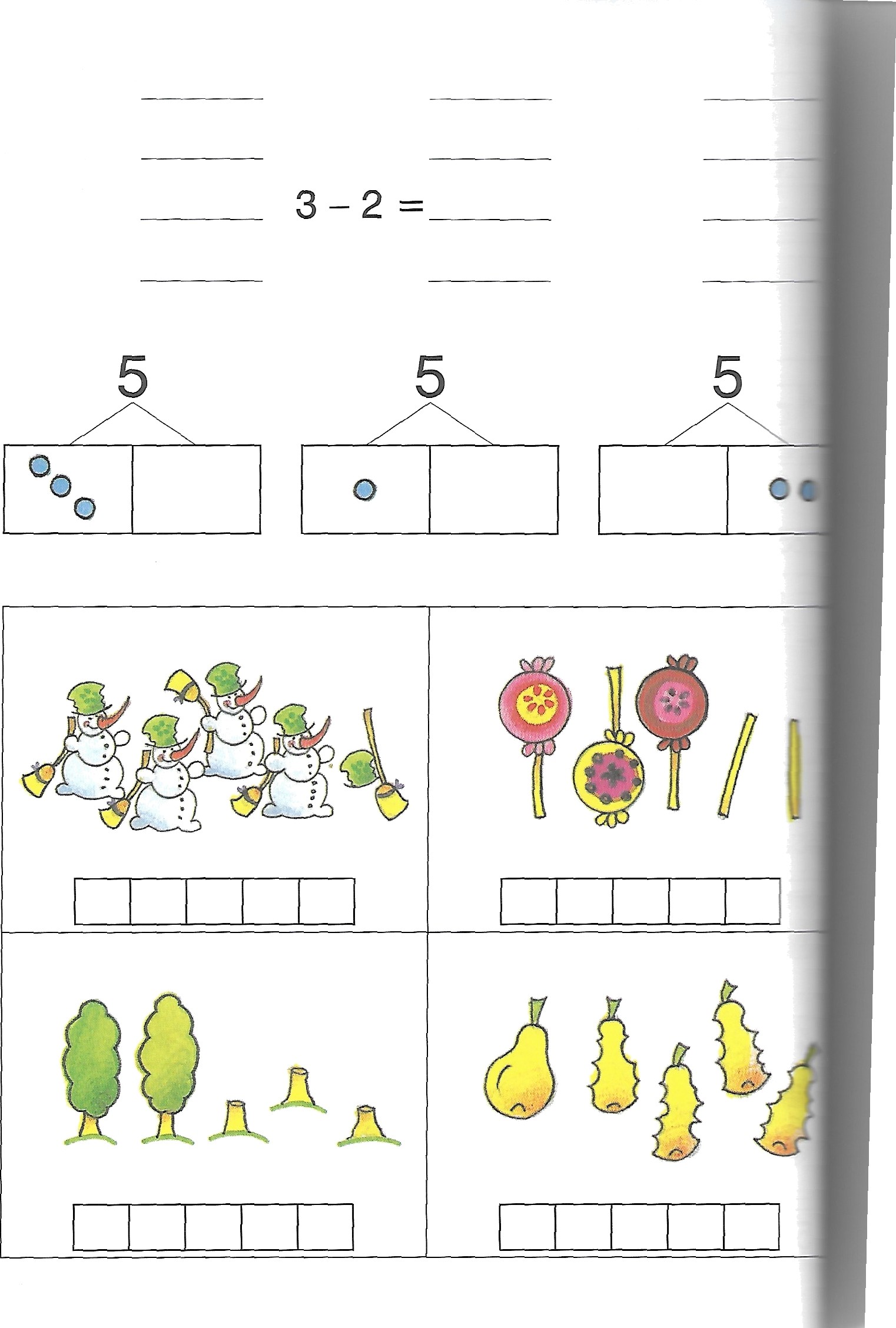 5 — 1 =5 — 2 =5 — 3 =2 — 1 =4 — 2 =4 — 2 =3 — 1 =                      5 — 4 =4 — 1 =5 — 4 =4 — 2 =